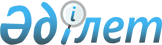 О внесении изменений и дополнений в некоторые решения Правительства Республики КазахстанПостановление Правительства Республики Казахстан от 17 октября 2005 года N 1039

      Правительство Республики Казахстан  ПОСТАНОВЛЯЕТ: 

      1. Внести в некоторые решения Правительства Республики Казахстан следующие изменения и дополнения: 

      1) в  постановлении Правительства Республики Казахстан от 31 августа 2004 года N 917 "О Среднесрочном плане социально-экономического развития Республики Казахстан на 2005-2007 годы": 

      в Среднесрочном плане социально-экономического развития Республики Казахстан на 2005-2007 годы, утвержденном указанным постановлением: 

      в перечне приоритетных бюджетных инвестиционных проектов (программ) на 2005-2007 годы в разрезе действующих и разрабатываемых государственных и отраслевых (секторальных) программ (раздел 5): 

      в таблице "Перечень приоритетных местных бюджетных инвестиционных проектов (программ), финансируемых за счет целевых трансфертов на развитие и кредитования из республиканского бюджета, на 2005-2007 годы": 

      в разделе "Государственная программа развития сельских территорий на 2004-2010 годы": 

      в строке, порядковый номер 284: 

      в графе 5 цифры "60060" заменить цифрами "57960"; 

      в графе 7 цифры "60060" заменить цифрами "57960"; 

      в строке, порядковый номер 293: 

      в графе 5 цифры "115275" заменить цифрами "114900"; 

      в графе 7 цифры "115275" заменить цифрами "114900"; 

      в строке, порядковый номер 294: 

      в графе 5 цифры "39013" заменить цифрами "38600"; 

      в графе 7 цифры "39013" заменить цифрами "38600"; 

      в строке, порядковый номер 295: 

      в графе 5 цифры "73300" заменить цифрами "71798"; 

      в графе 7 цифры "36465" заменить цифрами "34963"; 

      в строке, порядковый номер 300: 

      в графе 4 цифры "2005-2007" заменить цифрами "2006-2008"; 

      в графе 7 цифры "70000" заменить цифрой "0"; 

      в графе 8 цифры "250000" заменить цифрами "150000"; 

      в графе 9 цифры "297651" заменять цифрами "250000"; 

      графу 10 дополнить цифрами "217651"; 

      в строке, порядковый номер 301: 

      в графе 5 цифры "82324" заменить цифрами "74501"; 

      в графе 7 цифры "82324" заменить цифрами "74501"; 

      в строке, порядковый номер 303: 

      в графе 5 цифры "70567" заменить цифрами "61695"; 

      в графе 7 цифры "70567" заменить цифрами "61695"; 

      в строке, порядковый номер 306: 

      в графе 5 цифры "22350" заменить цифрами "21776"; 

      в графе 7 цифры "22350" заменить цифрами "21776"; 

      в строке, порядковый номер 307: 

      в графе 5 цифры "21755" заменить цифрами "21277"; 

      в графе 7 цифры "21755" заменить цифрами "21277"; 

      в строке, порядковый номер 308: 

      в графе 5 цифры "24139" заменить цифрами "23665"; 

      в графе 7 цифры "24139" заменить цифрами "23665"; 

      в строке, порядковый номер 309: 

      в графе 5 цифры "36446" заменить цифрами "32548"; 

      в графе 7 цифры "36446" заменить цифрами "32548"; 

      в строке, порядковый номер 310: 

      в графе 5 цифры "54746" заменить цифрами "51720"; 

      в графе 7 цифры "54746" заменить цифрами "51720"; 

      в строке, порядковый номер 312: 

      в графе 5 цифры "27908" заменить цифрами "27094"; 

      в графе 7 цифры "27908" заменить цифрами "27094"; 

      в строке, порядковый номер 313: 

      в графе 5 цифры "93650" заменить цифрами "87015"; 

      в графе 7 цифры "93650" заменить цифрами "87015"; 

      в строке, порядковый номер 314: 

      в графе 5 цифры "48109" заменить цифрами "44786"; 

      в графе 7 цифры "45711" заменить цифрами "44786"; 

      в строке, порядковый номер 315: 

      в графе 5 цифры "1649" заменить цифрами "20124"; 

      в графе 7 цифры "22347" заменить цифрами "20124"; 

      в графе 8 цифры "1649" заменить цифрой "0"; 

      в строке, порядковый номер 316: 

      в графе 5 цифры "35850" заменить цифрами "34321"; 

      в графе 7 цифры "35850" заменить цифрами "34321"; 

      в строке, порядковый номер 317: 

      в графе 5 цифры "46955" заменить цифрами "44021"; 

      в графе 7 цифры "46955" заменить цифрами "44021"; 

      в строке, порядковый номер 318: 

      в графе 5 цифры "26853" заменить цифрами "25034"; 

      в графе 7 цифры "26853" заменить цифрами "25034"; 

      в строке, порядковый номер 319: 

      в графе 4 цифры "2005-2006" заменить цифрами "2005"; 

      в графе 5 цифры "64474" заменить цифрами "60494"; 

      в графе 7 цифры "62077" заменить цифрами "60494"; 

      в графе 8 цифры "2397" заменить цифрой "0"; 

      в строке, порядковый номер 321: 

      в графе 5 цифры "35588" заменить цифрами "31973"; 

      в графе 7 цифры "35233" заменить цифрами "31973"; 

      в графе 8 цифры "354" заменить цифрой "0"; 

      в строке, порядковый номер 322: 

      в графе 5 цифры "49095" заменить цифрами "45571"; 

      в графе 6 цифры "1194" заменить цифрой "0"; 

      в графе 7 цифры "47901" заменить цифрами "45571"; 

      в строке, порядковый номер 323: 

      в графе 5 цифры "26800" заменить цифрами "26602"; 

      в графе 7 цифры "26800" заменить цифрами "26602"; 

      в строке, порядковый номер 324: 

      в графе 5 цифры "43600" заменить цифрами "40128"; 

      в графе 6 цифры "1536" заменить цифрой "0"; 

      в графе 7 цифры "41064" заменить цифрами "40128"; 

      в строке, порядковый номер 325: 

      в графе 5 цифры "24402" заменить цифрами "21872"; 

      в графе 7 цифры "23949" заменить цифрами "21872"; 

      в строке, порядковый номер 326: 

      в графе 5 цифры "23047" заменить цифрами "20545"; 

      в графе 7 цифры "23047" заменить цифрами "20545"; 

      в строке, порядковый номер 326-1: 

      в графе 5 цифры "53269" заменить цифрами "48338"; 

      в графе 7 цифры "53269" заменить цифрами "48338"; 

      в строке, порядковый номер 326-2: 

      в графе 5 цифры "28211" заменить цифрами "23180"; 

      в графе 7 цифры "28211" заменить цифрами "23180"; 

      в строке, порядковый номер 326-3: 

      в графе 5 цифры "27060" заменить цифрами "22168"; 

      в графе 7 цифры "27060" заменить цифрами "22168"; 

      в строке, порядковый номер 326-4: 

      в графе 5 цифры "17833" заменить цифрами "16249"; 

      в графе 7 цифры "17833" заменить цифрами "16249"; 

      в строке, порядковый номер 326-5: 

      в графе 5 цифры "13599" заменить цифрами "10624"; 

      в графе 6 цифры "599" заменить цифрой "0"; 

      в графе 7 цифры "13000" заменить цифрами "10624"; 

      в строке, порядковый номер 326-6: 

      в графе 5 цифры "19613" заменить цифрами "11702"; 

      в графе 6 цифры "5741" заменить цифрой "0"; 

      в графе 7 цифры "13872" заменить цифрами "11702"; 

      в строке, порядковый номер 326-7: 

      в графе 5 цифры "20200" заменить цифрами "18685"; 

      в графе 6 цифры "883" заменить цифрой "0"; 

      в графе 7 цифры "19317" заменить цифрами "18685"; 

      в строке, порядковый номер 331: 

      в графе 5 цифры "44083" заменить цифрами "41841"; 

      в графе 7 цифры "44083" заменить цифрами "41841"; 

      в строке, порядковый номер 332: 

      в графе 5 цифры "37330" заменить цифрами "32730"; 

      в графе 7 цифры "37330" заменить цифрами "32730"; 

      в строке, порядковый номер 334: 

      в графе 5 цифры "18387" заменить цифрами "17598"; 

      в графе 7 цифры "18387" заменить цифрами "17598"; 

      в строке, порядковый номер 337: 

      в графе 5 цифры "72792" заменить цифрами "72500"; 

      в графе 7 цифры "72792" заменить цифрами "72500"; 

      в строке, порядковый номер 339: 

      в графе 5 цифры "164780" заменить цифрами "161657"; 

      в графе 7 цифры "30000" заменить цифрами "26877"; 

      в строке, порядковый номер 340: 

      в графе 5 цифры "607573" заменить цифрами "595073"; 

      в графе 7 цифры "50000" заменить цифрами "37500"; 

      в строке, порядковый номер 341: 

      в графе 5 цифры "139863" заменить цифрами "114700"; 

      в графе 7 цифры "139863" заменить цифрами "114700"; 

      в строке, порядковый номер 342: 

      в графе 5 цифры "88124" заменить цифрами "73192"; 

      в графе 7 цифры "88124" заменить цифрами "73192"; 

      в строке, порядковый номер 347: 

      в графе 5 цифры "58425" заменить цифрами "57700"; 

      в графе 7 цифры "18735" заменить цифрами "18010"; 

      в строке, порядковый номер 348: 

      в графе 5 цифры "16151" заменить цифрами "16000"; 

      в графе 7 цифры "8231" заменить цифрами "8080"; 

      в строке, порядковый номер 350: 

      в графе 5 цифры "461000" заменить цифрами "458624"; 

      в графе 7 цифры "81613" заменить цифрами "79237"; 

      в строке, порядковый номер 355: 

      в графе 5 цифры "46329" заменить цифрами "44893"; 

      в графе 7 цифры "46329" заменить цифрами "44893"; 

      в строке, порядковый номер 358: 

      в графе 5 цифры "31973" заменить цифрами "30296"; 

      в графе 7 цифры "31973" заменить цифрами "30296"; 

      в строке, порядковый номер 359: 

      в графе 5 цифры "13362" заменить цифрами "12100"; 

      в графе 7 цифры "13362" заменить цифрами "12100"; 

      в строке, порядковый номер 360: 

      в графе 5 цифры "28540" заменить цифрами "25700"; 

      в графе 7 цифры "28540" заменить цифрами "25700"; 

      в строке, порядковый номер 361: 

      в графе 5 цифры "24872" заменить цифрами "24125"; 

      в графе 7 цифры "24872" заменить цифрами "24125"; 

      в строке, порядковый номер 362: 

      в графе 5 цифры "26149" заменить цифрами "25626"; 

      в графе 7 цифры "26149" заменить цифрами "25626"; 

      в строке "ИТОГО по программе": 

      в графе 7 цифры "15818519" заменить цифрами "15592226"; 

      в графе 8 цифры "14264008" заменить цифрами "14159608"; 

      в графе 9 цифры "14300000" заменить цифрами "14252349"; 

      в графе 10 цифры "25268871" заменить цифрами "25486522"; 

      в разделе "Отраслевая программа "Питьевые воды": 

      в строке, порядковый номер 395: 

      в графе 4 цифры "2003-2005" заменить цифрами "2003-2006"; 

      в графе 5 цифры "408500" заменить цифрами "407500"; 

      в графе 7 цифры "120000" заменить цифрами "119000"; 

      в строке, порядковый номер 397: 

      в графе 4 цифры "2003-2005" заменить цифрами "2003-2004"; 

      графе 5 цифры "477987" заменить цифрами "286270"; 

      в графе 7 цифры "191717" заменить цифрой "0"; 

      в строке, порядковый номер 399: 

      в графе 5 цифры "367976" заменить цифрами "361676"; 

      в графе 7 цифры "90000" заменить цифрами "83700"; 

      в строке, порядковый номер 400: 

      в графе 5 цифры "220140" заменить цифрами "189071"; 

      в графе 7 цифры "220140" заменить цифрами "189071"; 

      в строке, порядковый номер 400-1: 

      в графе 5 цифры "323605" заменить цифрами "319855"; 

      в графе 7 цифры "50000" заменить цифрами "46250"; 

      в строке, порядковый номер 402: 

      в графе 4 цифры "2005-2007" заменить цифрами "2005"; 

      в графе 5 цифры "491070" заменить цифрами "462297"; 

      в графе 7 цифры "77198" заменить цифрами "462297"; 

      в графе 8 цифры "200000" заменить цифрой "0"; 

      в графе 9 цифры "213872" заменить цифрой "0"; 

      дополнить строкой, порядковый номер 403-1, следующего содержания: 

 

       "403-1 Восстановле-      МСХ     2005      75030     75030                         

       ние водовода 

       Атырау-Макат 

       Макатского 

       района 

       Атырауской 

       области                                              "; 

 

             в строке "ИТОГО по программе": 

      в графе 7 цифры "1290580" заменить цифрами "1516873"; 

      в графе 8 цифры "2651796" заменить цифрами "2451796"; 

      в графе 9 цифры "1076293" заменить цифрами "862421"; 

      в строке "ВСЕГО": 

      в графе 8 цифры "131813574" заменить цифрами "131509174"; 

      в графе 9 цифры "121070599" заменить цифрами "120809076"; 

      в графе 10 цифры "122061884" заменить цифрами "122279535"; 

      2) в  постановлении Правительства Республики Казахстан от 8 декабря 2004 года N 1289 "О реализации Закона Республики Казахстан "О республиканском бюджете на 2005 год": 

      в приложении 2 к указанному постановлению: 

      в функциональной группе 10 "Сельское, водное, лесное, рыбное хозяйство, особоохраняемые природные территории, охрана окружающей среды и животного мира, земельные отношения": 

      по администратору 212 "Министерство сельского хозяйства Республики Казахстан": 

      в программе 017 "Целевые трансферты на развитие областным бюджетам, бюджетам городов Астаны и Алматы на развитие системы водоснабжения": 

      в строке "Реконструкция разводящих сетей в селах Костычево, Донское Жаркаинского района Акмолинской области" цифры "60060" заменить цифрами "57960"; 

      в строке "Реконструкция Тургенского магистрального группового водопровода в Енбекшиказахском районе Алматинской области (II очередь)" цифры "115275" заменить цифрами "114900"; 

      в строке "Реконструкция и строительство системы водоснабжения села Акколь Балхашского района Алматинской области" цифры "39013" заменить цифрами "38600"; 

      в строке "Реконструкция системы водоснабжения населенных пунктов Алматинской области. Илийский район. Село Байсерке (I и II очередь строительства)" цифры "36465" заменить цифрами "34963"; 

      строку "Реконструкция сетей водоснабжения села Георгиевка Жарминского района Восточно-Казахстанской области 70000" исключить; 

      в строке "Строительство поселковых сетей водопровода в селе Камышинка Шемонаихинского района Восточно-Казахстанской области" цифры "82324" заменить цифрами "74501"; 

      в строке "Водоснабжение аула Бостандык Таласского района Жамбылской области" цифры "70567" заменить цифрами "61695"; 

      в строке "Водоснабжение поселка Муратсай Бокейординского района Западно-Казахстанской области" цифры "22350" заменить цифрами "21776"; 

      в строке "Строительство скважин и реконструкция водовода в поселке Искра Бокейординского района Западно-Казахстанской области" цифры "21755" заменить цифрами "21277"; 

      в строке "Строительство резервуара, водонапорной башни и реконструкция водовода в поселке Бисен Бокейординского района Западно-Казахстанской области" цифры "24139" заменить цифрами "23665"; 

      в строке "Водоснабжение села Кыркопа Жангалинского района Западно-Казахстанской области" цифры "36446" заменить цифрами "32548"; 

      в строке "Строительство установки "Струя" в поселке Карасу Казталовского района Западно-Казахстанской области" цифры "54746" заменить цифрами "51720"; 

      в строке "Водоснабжение села Алмалы Акжаикского района Западно-Казахстанской области" цифры "27908" заменить цифрами "27094"; 

      в строке "Реконструкция внутрипоселковых водопроводных сетей и напорно-регулирующих сооружений в районном центре Жангала Жангалинского района Западно-Казахстанской области" цифры "93650" заменить цифрами "87015"; 

      в строке "Реконструкция внутрипоселковых сетей водопровода в райцентре Сайхин Бокейординского района Западно-Казахстанской области" цифры "45711" заменить цифрами "44786"; 

      в строке "Водоснабжение поселка Базаршолан Акжаикского района Западно-Казахстанской области" цифры "22347" заменить цифрами "20124"; 

      в строке "Водоснабжение села Айдархан Жангалинского района Западно-Казахстанской области" цифры "35850" заменить цифрами "34321"; 

      в строке "Водоснабжение села Маштексай Жангалинского района Западно-Казахстанской области" цифры "46955" заменить цифрами "44021"; 

      в строке "Водоснабжение поселка Бостандык Казталовского района Западно-Казахстанской области" цифры "26853" заменить цифрами "25034"; 

      в строке "Строительство водопровода села Кентубек Бурлинского района Западно-Казахстанской области" цифры "62077" заменить цифрами "60494"; 

      в строке "Реконструкция водопровода села Новенькое Зеленовского района Западно-Казахстанской области" цифры "35233" заменить цифрами "31973"; 

      в строке "Реконструкция скважин и водовода села Первосоветское Зеленовского района Западно-Казахстанской области" цифры "47901" заменить цифрами "45571"; 

      в строке "Реконструкция скважин и водовода в селе Казталовка Казталовского района Западно-Казахстанской области" цифры "26800" заменить цифрами "26602"; 

      в строке "Реконструкция водовода села Каменка (северная часть) Таскалинского района Западно-Казахстанской области" цифры "41064" заменить цифрами "40128"; 

      в строке "Реконструкция водопровода и колонок села Макарово Зеленовского района Западно-Казахстанской области" цифры "23949" заменить цифрами "21872"; 

      в строке "Водоснабжение поселка Пятимар Жангалинского района Западно-Казахстанской области" цифры "23047" заменить цифрами "20545"; 

      в строке "Проведение мероприятий, направленных на улучшение водоснабжения качественной водой населенного пункта Жанама Акжаикского района Западно-Казахстанской области" цифры "53269" заменить цифрами "48338"; 

      в строке "Водоснабжение поселка Березино Казталовского района Западно-Казахстанской области" цифры "28211" заменить цифрами "23180"; 

      в строке "Водоснабжение поселка Коктерек Казталовского района Западно-Казахстанской области" цифры "27060" заменить цифрами "22168"; 

      в строке "Строительство водопровода в селе Узунколь Жанибекского района Западно-Казахстанской области" цифры "17833" заменить цифрами "16249"; 

      в строке "Реконструкция водопровода в поселке Калининское Зеленовского района Западно-Казахстанской области" цифры "13000" заменить цифрами "10624"; 

      в строке "Реконструкция водопровода в поселке Переметное Зеленовского района Западно-Казахстанской области" цифры "13872" заменить цифрами "11702"; 

      в строке "Реконструкция водопровода поселка Кушум Зеленовского района Западно-Казахстанской области" цифры "19317" заменить цифрами "18685"; 

      в строке "Водозаборные скважины и водопроводные сети села Батпак Осакаровского района Карагандинской области" цифры "44083" заменить цифрами "41841"; 

      в строке "Реконструкция водопроводных сетей в селе Коянды Каркаралинского района Карагандинской области" цифры "37330" заменить цифрами "32730"; 

      в строке "Реконструкция водопровода города Каркаралинска, 3 очередь (резервуар), Карагандинская область" цифры "18387" заменить цифрами "17598"; 

      в строке "Реконструкция разводящих сетей водопровода поселка Амангельды Амангельдинского района Костанайской области" цифры "72792" заменить цифрами "72500"; 

      в строке "Реконструкция системы водоснабжения в поселке Теренозек Сырдаринского района Кызылординской области" цифры "30000" заменить цифрами "26877"; 

      в строке "Реконструкция и расширение систем водоснабжения и водоотведения в поселке Тасбогет Кызылординской области" цифры "50000" заменить цифрами "37500"; 

      в строке "Расширение водопровода в райцентре Жалагаш Жалагашского района Кызылординской области. Головное водозаборное сооружение (2 этап)" цифры "139863" заменить цифрами "114700"; 

      в строке "Строительство подземного водовода протяженностью 9,5 км в поселке Жетибай Каракиянского района Мангистауской области" цифры "88124" заменить цифрами "73192"; 

      в строке "Локальная система строительства водоснабжения поселка Ленинский площадки N 1, N 2, N 3 город Павлодар (сельская зона). Пункты водоснабжения" цифры "18735" заменить цифрами "18010"; 

      в строке "Локальная система строительства водоснабжения села Мойылды город Павлодар (сельская зона). Пункты водоснабжения" цифры "8231" заменить цифрами "8080"; 

      в строке "Водоснабжение сельских населенных пунктов Уалихановского и Акжарского районов (II-я очередь) Северо-Казахстанской области" цифры "81613" заменить цифрами "79237"; 

      в строке "Водоснабжение населенного пункта Шаульдер Отырарского района Южно-Казахстанской области" цифры "46329" заменить цифрами "44893"; 

      в строке "Строительство водопроводов населенных пунктов Арыс, Шойманов, Темир, Когам, Кокмардан, Кызыл-Ту. Поселок Арыс Южно-Казахстанской области" цифры "31973" заменить цифрами "30296"; 

      в строке "Строительство водопроводов населенных пунктов Арыс, Шойманов, Темир, Когам, Кокмардан, Кызыл-Ту. Поселок Кызыл-Ту Южно-Казахстанской области" цифры "13362" заменить цифрами "12100"; 

      в строке "Строительство водопроводов населенных пунктов Арыс, Шойманов, Темир, Когам, Кокмардан, Кызыл-Ту. Поселок Шойманов Южно-Казахстанской области" цифры "28540" заменить цифрами "25700"; 

      в строке "Строительство водопроводов населенных пунктов Арыс, Шойманов, Темир, Когам, Кокмардан, Кызыл-Ту. Поселок Когам Южно-Казахстанской области" цифры "24872" заменить цифрами "24125"; 

      в строке "Водоснабжение населенного пункта Аметбек Отырарского района Южно-Казахстанской области" цифры "26149" заменить цифрами "25626"; 

      в строке "Реконструкция Нуринского группового водопровода (II очередь) Акмолинской области" цифры "120000" заменить цифрами "119000"; 

      строку "Водоснабжение города Риддер Восточно-Казахстанской области из подземного источника 191717" исключить; 

      в строке "Реконструкция городских водопроводных сетей города Приозерска Карагандинской области" цифры "90000" заменить цифрами "83700"; 

      в строке "Реконструкция и оптимизация водопроводных систем населенных пунктов Абайского района Карагандинской области (Абай, Карабас) II очередь" цифры "220140" заменить цифрами "189071"; 

      в строке "Реконструкция водопроводных сетей города Каражая Карагандинской области" цифры "50000" заменить цифрами "46250"; 

      в строке "Водовод в поселке Тайынша (I-й и II-й этап поселка Киялы - поселка Чермошнянка - поселка Тайынша)" в Северо-Казахстанской области" цифры "77198" заменить цифрами "462297"; 

      дополнить строкой следующего содержания: 

 

           "Восстановление водовода Атырау - Макат              75030 

    Макатского района Атырауской области                       ". 

      2. Настоящее постановление вводится в действие со дня подписания.        Премьер-Министр 

      Республики Казахстан 
					© 2012. РГП на ПХВ «Институт законодательства и правовой информации Республики Казахстан» Министерства юстиции Республики Казахстан
				